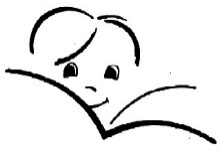 OSNOVNA ŠOLA POLJEPRIPRAVA NA CANKARJEVO TEKMOVANJEBRATOVŠČINA SINJEGA GALEBA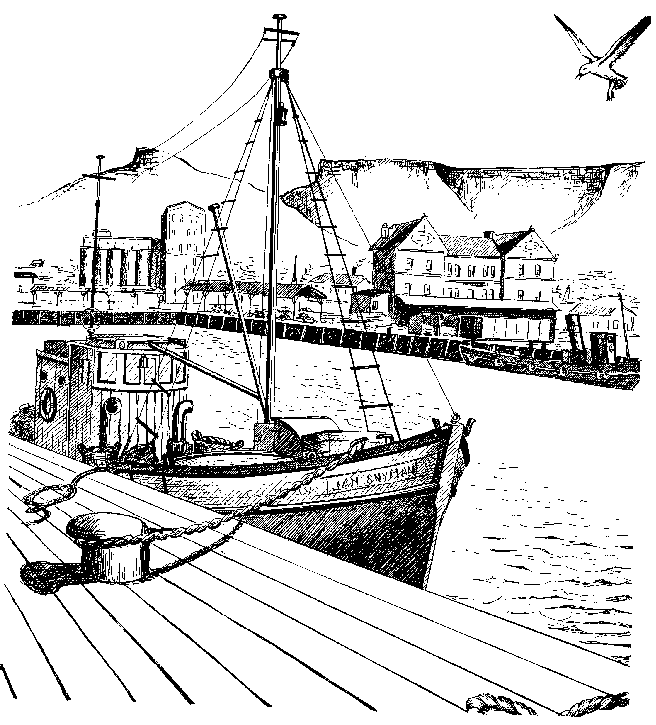 Ime in priimek: ______________________________Razred: ______Nalogo moram vrniti do: ________________Datum oddaje: ______________Število točk: ____/166 →____ %Ocena: _____     Kriterij ocenjevanja: odl (5): 90 – 100 %;  pd (4): 75 – 89 %;  db (3): 60 – 74 %,  zd (2): 45 – 59 %;  nzd (1): 0 – 44 %Vse slike iz naloge so prosto dosegljive na spletu. Avtor besedila si ne lasti nikakršnih avtorskih pravic do njih. Besedilo je namenjeno izključno v izobraževalne namene.Pozdravljen, mladi bralec!Pred teboj je zanimivo morsko potovanje s tvojimi vrstniki iz nekega drugega časa. Poglobi se v njihovo pustolovščino in poišči ustrezne odgovore na vprašanja, ki ti bodo v pomoč pri razumevanju sporočila besedila. Na vprašanja odgovarjaj v celih povedih.  Z odgovori zapolni vse črte.Izpiši podatke.                                                                                                                                                                                   /6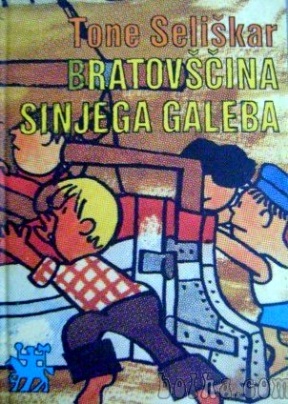 Avtor: ___________________________________________________Ilustrator: ________________________________________________Založba: _________________________________________________Leto izdaje: _______________________________________________Zbirka: ___________________________________________________Avtor spremne besede: _____________________________________1. Prvemu poglavju določi naslov in odgovori na vprašanja.                                                                                                 /141. __________________________________________________________________________________________  /1                    naslov poglavjaKje se zgodba dogaja? ___________________________________________________________________________/1Kakšna je sinja barva? ________________________________________________/1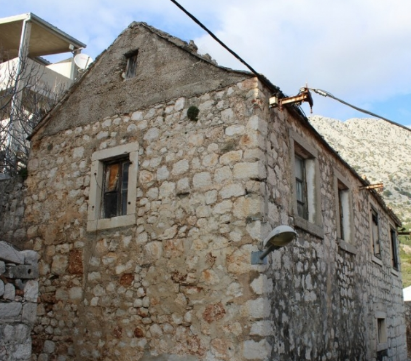 Opiši ribiško vas in hišice iz ribiške vasi. __________________________________________________________________________________________________________________________________________________________________________________________________________________________________________________________________________________________________________________/2Brazilcu ni bil všeč način ribolova v ribiški vasi. Zakaj? ___________________________________________________ _____________________________________________________________________________________________/1Kaj je predlagal? ____________________________________________________________________________________________________________________________________________________________________________  /1Kako so se odzvali ribiči, ko jim je povedal, da je njihov denar izgubil? ___________________________________________________________________________________________________________________________________/1Kakšne posledice je zaradi napake svojega očeta občutil Ivo? ______________________________________________________________________________________________________________________________________/1Se ti to zdi prav? Utemelji svoje mnenje. __________________________________________________________________________________________________________________________________________________________/1Je bil Ivo zadovoljen z življenjem v ribiški vasi? Pojasni odgovor. _______________________________________________________________________________________________________________________________________/1Opiši Justa. __________________________________________________________________________________________________________________________________________________________________________________/1Neznane besede: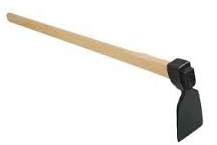   rovnica: orodje s ploskim, spodaj ravnim rezilom za kopanjeUporabi besedo v povedi.________________________________________________________________________________________________________________________________________________________/1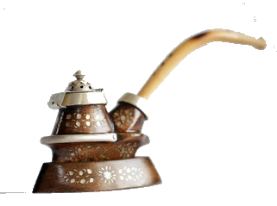  čedra: lesena pipa s kratko cevjo in pokrovčkomUporabi besedo v povedi.________________________________________________________________________________________________________________________________________________________/12. Drugemu poglavju določi naslov in odgovori na vprašanja.                                                                                                /52. __________________________________________________________________________________________  /1                    naslov poglavjaZakaj se je Brazilec vrnil domov? ____________________________________________________________________ _____________________________________________________________________________________________/1Kako se je na to odzval Ivo? _____________________________________________________________________________________________________________________________________________________________________  ____________________________________________________________________________________________  /2Neznane besede: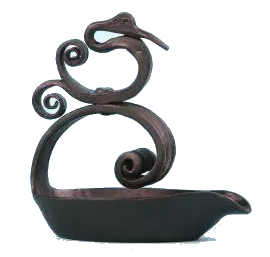   leščerba: preprosta svetilka na loj, oljeUporabi besedo v povedi.________________________________________________________________________________________________________________________________________________________/13. Tretjemu poglavju določi naslov in odgovori na vprašanja.                                                                                                /103. ___________________________________________________________________________________________  /1                    naslov poglavjaJust je bil presenečen, ko je izvedel, da je Brazilec vrnil. Komaj ga je prepoznal. Zakaj? _________________________ _______________________________________________________________________________________________ _____________________________________________________________________________________________/2S katerimi besedami je Just Brazilcu pokazal, da ni jezen nanj? _________________________________________________________________________________________________________________________________________  /1Se ti zdi njegov odziv ustrezen? Pojasni. ____________________________________________________________________________________________________________________________________________________________  /1Kaj je Brazilca najbolj morilo, ko je bil v tujini? __________________________________________________________ _____________________________________________________________________________________________/1Tudi pred smrtjo je Brazilec verjel, da bi bili ribiči s skupnimi močmi lahko bolj uspešni. Je v to idejo verjel tudi Ivo? Po čem to sklepaš?      ___________________________________________________  _______________________________________________________________________________________________/2Kaj pa ti meniš o tej ideji? _________________________________________________________________________ _____________________________________________________________________________________________/1Neznana beseda: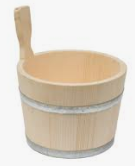   golida: posoda za molžo, navadno z enim ušesomUporabi besedo v povedi.____________________________________________________________________________________________________________________________________________________________/14. Četrtemu poglavju določi naslov in odgovori na vprašanja.                                                                                              /144. ___________________________________________________________________________________________  /1                    naslov poglavjaPisatelj pravi, da je bil Ivo na oko mrk deček. Kaj to pomeni? Zakaj je bil tak? _________________________________ _______________________________________________________________________________________________ _____________________________________________________________________________________________/2Mileva je do Iva gojila simpatijo. Kako se to vidi iz besedila? ___________________________________________________________________________________________________________________________________________  /1Ivovi prijatelji na začetku niso bili navdušeni nad Sinjim galebom. Zakaj? _________________________________________________________________________________________________________________________________  /1Mileva je fante spomnila, da jim je Ivo v preteklosti v stiski priskočil na pomoč. Kako jim je pomagal? _____________ ____________________________________________________________________________________________________________________________________________________________________________________________  /2Se ti zdi prav, da bi zdaj oni njemu priskočili na pomoč? Pojasni. ___________________________________________ _____________________________________________________________________________________________/1Ko so prijatelji spoznali, da Ivo želi, da bi bil Sinji galeb last vseh, so mu pomagali. Dopolni preglednico.               ___/3Razloži pomen besede bratovščina. _______________________________________________________________________________________________________________________________________________________________  /1Neznane besede: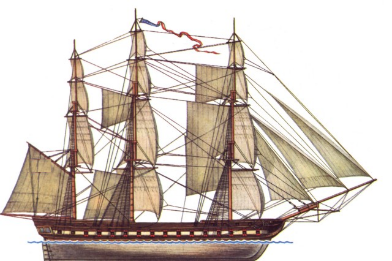   fregata: manjša trijamborna vojna ladja, oborožena s topoviUporabi besedo v povedi._____________________________________________________________________________________________________________________________________________/1  konopec: (konopljina) vrv, zlasti tanjša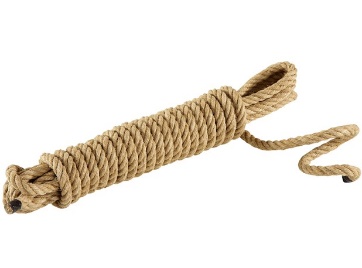 Uporabi besedo v povedi._____________________________________________________________________________________________________________________________________________/15. Petemu poglavju določi naslov in odgovori na vprašanja.                                                                                                   /95. __________________________________________________________________________________________  /1                    naslov poglavjaZakaj so imeli delavci v kamnolomu Iva radi? __________________________________________________________ _____________________________________________________________________________________________/1Kaj se je zgodilo v kamnolomu, da je Ivo postal velik junak? ______________________________________________ _________________________________________________________________________________________________________________________________________________________________________________________________________________________________________________________________________________________/3Se ti je njegovo ravnanje v tem primeru zdelo pametno? Zakaj (ne)? _______________________________________  _______________________________________________________________________________________________ _____________________________________________________________________________________________/2Bi se lahko zgodilo enako v današnjem času? Zakaj (ne)? ________________________________________________ _____________________________________________________________________________________________/1Neznane besede: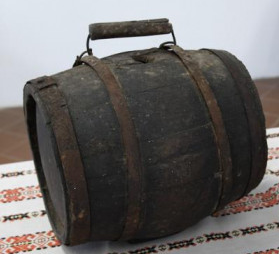   barigla: lesen ročni sodčekUporabi besedo v povedi._____________________________________________________________________________________________________________________________________________/16. Šestemu poglavju določi naslov in odgovori na vprašanja.                                                                                                   /96. ___________________________________________________________________________________________  /1                    naslov poglavjaZakaj Brazilec za težave ribičev krivi trgovce? __________________________________________________________ _____________________________________________________________________________________________/1V čem vidi rešitev? _______________________________________________________________________________ _____________________________________________________________________________________________/1Kaj pomeni beseda zavist? Je to dobra lastnost? Pojasni. _________________________________________________ _______________________________________________________________________________________________ _____________________________________________________________________________________________/2Ivo je na grd način izvedel, da ribiči še niso pozabili napake njegovega očeta. Kako je to izvedel? _________________ _____________________________________________________________________________________________/1 Se ti zdi prav, da so to storili? Zakaj (ne)? _____________________________________________________________ _____________________________________________________________________________________________/2Neznane besede:  brašno: hrana za na potUporabi besedo v povedi._____________________________________________________________________________________________/17. Sedmemu poglavju določi naslov in odgovori na vprašanja.                                                                                               /77. __________________________________________________________________________________________  /1                    naslov poglavjaKo so krenili, je imel Jure težave. Zakaj? ______________________________________________________________ _____________________________________________________________________________________________/1Bi se v današnjem času skupina dečkov lahko odpravila samostojno na morje, kot se je bratovščina Sinjega galeba? Razloži, zakaj (ne). _______________________________________________________________________________ ___________________________________________________________________________________________________________________________________________________________________________________________/2Opiši nevihto, ki se je dečkom pripetila. ______________________________________________________________ ___________________________________________________________________________________________________________________________________________________________________________________________/2Neznane besede: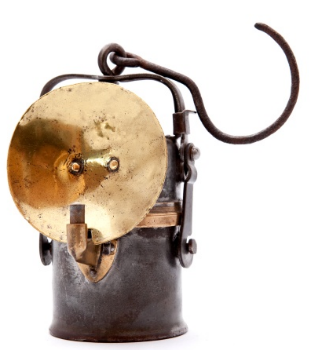   acetilenska luč: karbidovka, luč na karbidUporabi besedo v povedi.___________________________________________________________________________________________________________________________________________________/18. Osmemu poglavju določi naslov in odgovori na vprašanja.                                                                                                /78. __________________________________________________________________________________________  /1                    naslov poglavjaKaj je Iva najbolj skrbelo, ko so prišli na samotni otok? __________________________________________________ _____________________________________________________________________________________________/1Kaj bi naredil ti na njegovem mestu? _________________________________________________________________ ____________________________________________________________________________________________________________________________________________________________________________________________/2Po čem sta Mihael in Ivo ugotovila, da sta odkrila skrivališče tihotapske robe? _______________________________ _____________________________________________________________________________________________/1Opiši, kako je Ivo rešil nasedlega Sinjega galeba. _______________________________________________________ ___________________________________________________________________________________________________________________________________________________________________________________________________________________________________________________________________________________________/29. Devetemu poglavju določi naslov in odgovori na vprašanja.                                                                                               /89. __________________________________________________________________________________________  /1                    naslov poglavjaKo so se fantje spoznali s posadko Meteorja, so imeli mešane občutke. Zakaj? ________________________________ ____________________________________________________________________________________________________________________________________________________________________________________________/2Ante ni dovolil, da bi fante umorili. Zato je drugi tihotapec predlagal rešitev »da bo volk sit in koza cela«. Katero rešitev je predlagal? ______________________________________________________________________________ _____________________________________________________________________________________________/1Kako so se po tvojem mnenju fantje počutili, ko so to slišali? _____________________________________________ _____________________________________________________________________________________________/1Opiši, kako je Ivo ugnal stražarja. ____________________________________________________________________ _____________________________________________________________________________________________/1Se ti zdi, da je ravnal pametno? Zakaj (ne)? ____________________________________________________________ _____________________________________________________________________________________________/1Neznane besede:  dverca: mala vrata, loputaUporabi besedo v povedi._____________________________________________________________________________________________/110. Desetemu poglavju določi naslov in odgovori na vprašanja.                                                                                            /610. ________________________________________________________________________________________  /1                    naslov poglavjaIvo je Anteju govoril o svojem življenju. V določenem trenutku je Ante postal nemiren. Zakaj? __________________ ______________________________________________________________________________________________ _____________________________________________________________________________________________/2Kasneje je Ante fantom rekel, da nimajo razloga, da bi se ga bali. Je bil iskren? Pojasni. ________________________ ______________________________________________________________________________________________ _____________________________________________________________________________________________/2Neznane besede:   napuh: domišljavost, prevzetnostUporabi besedo v povedi._____________________________________________________________________________________________/111. Enajstemu poglavju določi naslov in odgovori na vprašanja.                                                                                           /711. _________________________________________________________________________________________  /1                    naslov poglavjaAnte je imel močno slabo vest glede svoje preteklosti. Pojasni, zakaj. ______________________________________ ______________________________________________________________________________________________ _____________________________________________________________________________________________/2Ali tudi danes obstajajo ljudje, ki na podoben način goljufajo druge? Kakšno je tvoje mnenje o tem? _____________ ______________________________________________________________________________________________ _____________________________________________________________________________________________/2Neznane besede:   pohlep: strastna želja prisvajati si tuje rečiUporabi besedo v povedi._____________________________________________________________________________________________/1   slepar: kdor goljufa, varaUporabi besedo v povedi._____________________________________________________________________________________________/112. Dvanajstemu poglavju določi naslov in odgovori na vprašanja.                                                                                      /512. _________________________________________________________________________________________  /1                    naslov poglavjaAnte se je odločil, da bo šel prostovoljno v zapor. Kaj meniš o tej njegovi odločitvi? ___________________________ ______________________________________________________________________________________________ _____________________________________________________________________________________________/2Zakaj je Ante postal prijatelj članov bratovščine? ______________________________________________________ ______________________________________________________________________________________________ _____________________________________________________________________________________________/213. Trinajstemu poglavju določi naslov in odgovori na vprašanja.                                                                                         /613. _________________________________________________________________________________________  /1                    naslov poglavjaAnteja je drago stalo, da je skušal fante in Sinjega galeba zaščititi pred Lorencom. Opiši ta dogodek. ______________ _______________________________________________________________________________________________ _______________________________________________________________________________________________ _____________________________________________________________________________________________/3Kaj je bila Antejeva zadnja »postaja«? Se ti to zdi primerno? Pojasni.  ______________________________________ _______________________________________________________________________________________________ _____________________________________________________________________________________________/214. Štirinajstemu poglavju določi naslov in odgovori na vprašanja.                                                                                      /714. _________________________________________________________________________________________  /1                    naslov poglavja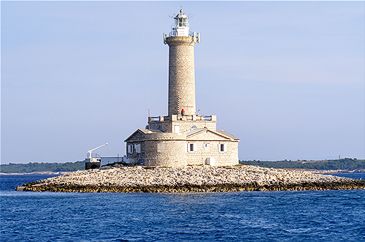 Kako se je imenoval otok, na katerega so se odpravili fantje? _____________________________________________________________/1Kaj je bila posebnost tega otoka? _____________________________________________________________/1Kakšna težava se je bratovščini pripetila in kako so se rešili? _______________________________________________________________________________________________ _______________________________________________________________________________________________ _____________________________________________________________________________________________/3Neznane besede: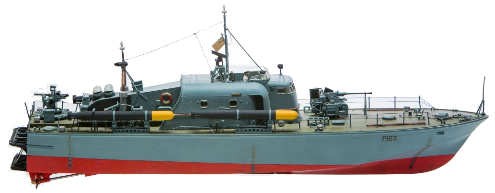   torpedovka: vojna ladja, oborožena zlasti s torpedi in topoviUporabi besedo v povedi. ________________________________________________________________________________________________________________________________/115. Petnajstemu poglavju določi naslov in odgovori na vprašanja.                                                                                        /715. _________________________________________________________________________________________  /1                    naslov poglavjaZakaj se je svetilničar na začetku poglavja začudil? ____________________________________________________/1Kako so ga fantje prepričali, da je Sinji galeb res njihov? _________________________________________________ _____________________________________________________________________________________________/1Kaj so naredili fantje, ko so opazili, da so jim ladjo ugrabili? _______________________________________________ _____________________________________________________________________________________________/1Skupaj s svetilničarjem so prispeli v Split. Kako pisatelj to mesto še imenuje? ______________________________________________/1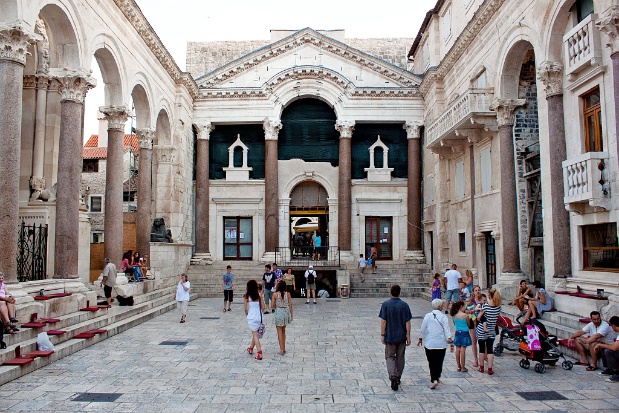 Oficir se je fantom najprej le smejal, ko pa je prebral dokumente je postal zelo resen. Zakaj? ___________________________________________________________________________________________________________________________________________________/2 16. Šestnajstemu poglavju določi naslov in odgovori na vprašanja.                                                                                        /416. _________________________________________________________________________________________  /1                    naslov poglavjaOpiši, kako je Mileva sprejemala izginotje prijateljev. ___________________________________________________ ___________________________________________________________________________________________________________________________________________________________________________________________/2Opiši, kako je Mileva reagirala v trenutku, ko je prijatelje ponovno videla. _______________________________________________________________________________________________________________________________/117. Sedemnajstemu poglavju določi naslov in odgovori na vprašanja.                                                                                 /517. _________________________________________________________________________________________  /1                    naslov poglavjaFantje so postali mestni junaki. Kako so ljudje reagirali na njihovo slavo?   ___________________________________ ____________________________________________________________________________________________________________________________________________________________________________________________/2Je Ivu uspelo uresničiti očetovo idejo? Utemelji. ____________________________________________________________________________________________________________________________________________________________________________________________________________________________________________________/218. Odgovori.                                                                                                                                                                                 /14Ivo je imel dobre prijatelje, svojo bratovščino. Nekateri otroci pa nimajo veliko prijateljev, ker so drugačni od večine (po veri, narodnosti, barvi polti …). Kakšno je tvoje mnenje o tem?______________________________________________________________________________________________ ___________________________________________________________________________________________________________________________________________________________________________________________/3Pesnica Saša Vegri je v pesmi zapisala: Pravi prijatelj je vedno tam, kamor ne upaš sam. Kje v knjigi se ta poved kaže? ______________________________________________________________________________________________ ___________________________________________________________________________________________________________________________________________________________________________________________/3Dopolni osebnostni izkaznici Anteja in Lorenca.                                                                                                                  ___/8                             19. Napiši spis z naslovom Mileva mi je pripovedovala o bratovščini Sinjega galeba.                                                     /15Mileva mi je pripovedovala o bratovščini Sinjega galeba(domišljijski spis)__________________________________________________________________________________________________________________________________________________________________________________________________________________________________________________________________________________________________________________________________________________________________________________________________________________________________________________________________________________________________________________________________________________________________________________________ ______________________________________________________________________________________________________________________________________________________________________________________________________________________________________________________________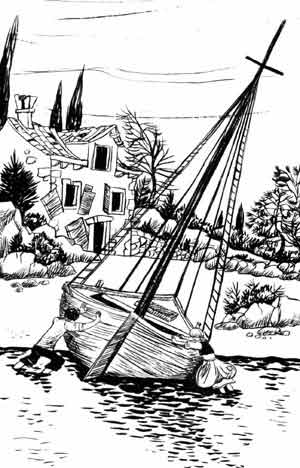 ________________________________________________________________________________________________________________________________________________________________________________________________________________________________________________________________________________________________________________________________________________________________________________________________________________________________________________________________________________________________________________________________________________________________________________________________________________________________________________________________________________________________________________________________20. Ilustriraj dogodek, ki ti je najbolj ostal v spominu.                                                                                                           /1Vrni se na začetek in preglej za seboj. Popravi napake.član posadkeprispevalMilevaMihaelvijak za vzdigačPeroFranjobarveIme:Je pozitivna ali negativna oseba?Kako izgleda?Kakšne so njegove osebnostne lastnosti?Kakšna je njegova vloga v besedilu?Ime:Je pozitivna ali negativna oseba?Kako izgleda?Kakšne so njegove osebnostne lastnosti?Kakšna je njegova vloga v besedilu?